Annex to ‘Subsidiarity doesn’t win cases’On the ECtHR’s own statisticsI have gathered the Court’s own statistics in one dataset for easy presentation of summary statistics. The data are the statistics that are published yearly by the Court and contain information on pending cases and processed cases and whether cases have been processed administratively or judicially, and by which type of judicial formation. They have changed over the years as the Court has also changed its policies on statistics and its working methods. There are a couple of Statistical overviews for violations from different states 1959-2019 and simplified yearly ones which I have used to fill in a few blanks. A couple of blanks have also been filled in by the numbers on early cases and inadmissible ones given by Ed Bates in the evolution of the european convention on human rights: From its inception to the creation of a permanent court of human rights  (2010). The bulk of the data is made up however by the Courts yearly statistics reports which have been published consistently since 2006, though unilateral declarations and friendly settlements have for example only been included since 2009. On the HUDOC searchesThe data taken from the HUDOC database have been updated latest on 1.1.2022. These searches simply use the HUDOC’s own advanced search module and notes the information for each year in order to create simple descriptive statistics. In this dataset, and in general, I differentiate between ‘margin of appreciation’ keywords and ‘margin of appreciation’ searchwords. The keywords are allocated by the administrators of the HUDOC database, while searching for ‘margin of appreciation’ or ‘margin of discretion’ picks up all the cases where these phrases are mentioned somewhere in the judgment or separate opinion. All the empirical studies dealing with the margin of appreciation which are cited in this article rely on the searchword approach rather than the allocated keywords. It does not really make sense to make summary statistics on these searches in the usual way since they are not truly samples and are therefore used mainly for descriptive purposes in this article. Here are non-the-less some general information about the HUDOC dataset as of 1.1.2022.Development of margin key-words and textual appearances over time in absolute numbers:Development in margin key-words and textual appearances over time compared to number of judgments and decisionsOn the dataset of 21954 casesSummary statisticsCategorical variablesOriginating body:Court (Grand Chamber) 504Court (Plenary) 205Court (Chamber)  1282Court (Fifth Section Committee) 510Court (Fifth Section)  2055Court (First Section Committee) 385Court (First Section) 4181Court (Fourth Section Committee) 407Court (Fourth Section)     3300       Court (Second Section Committee) 475Court (Second Section)  4477Court (Third Section Committee) 679Court (Third Section) 3494Respondent stateAlbania 78 Andorra 7Armenia 102Austria 452 Azerbaijan 158Belgium 273Bosnia and Herzegovina 61Bulgaria 663Croatia 406Cyprus 82Czech Republic 234Denmark 56Estonia 59Finland 196France 1065Georgia 88Germany 376Greece 963Hungary 508Iceland 27Ireland 43Italy 2484 Latvia 143Liechtenstein 9Lithuania 196Luxembourg 44Malta 91Monaco 2Montenegro 46Netherlands 206Norway 52Poland 1159Portugal 354Republic of Moldova 357Romania 1366Russia 2458San Marino 15Serbia 189several 56Slovakia 369Slovenia 361Spain 165Sweden 193Switzerland 212 The former Yugoslav Republic of Macedonia 154 Turkey 3430 Ukraine 1304United Kingdom 642 Year1960 11961 21962 11967 11968 31969 41970 41971 41972 41973 21974 21975 41976 121978 81979 101980 141981 141982 221983 301984 361985 211986 341987 631988 501989 491990 571991 1421992 1611993 1091994 781995 581996 138 1997 2101998 2121999 1932000 6952001 8882002 8442003 7032004 7182005 11072006 1562007 15042008 15452009 16252010 15022011 11612012 1095 2013 9172014 8932015 8222016 9032017 8862018 8242019 9Importance levelKey cases 915   One 1450Two 4556 Three 15033Separate opinions   No   Yes  NA's 18603  3350     1 Numerical variablesNumber of decisions   Min. 1st Qu.  Median    Mean 3rd Qu.    Max.   0.000   1.000   1.000   1.599   2.000  21.000 Inadmissible decisions   Min. 1st Qu.  Median    Mean 3rd Qu.    Max.  0.0000  0.0000  0.0000  0.1171  0.0000  6.0000 Non_violation decisions   Min. 1st Qu.  Median    Mean 3rd Qu.    Max.  0.0000  0.0000  0.0000  0.2361  0.0000 11.0000 Violation decisions   Min. 1st Qu.  Median    Mean 3rd Qu.    Max.   0.000   1.000   1.000   1.246   2.000  12.000 Number of state wins   Min. 1st Qu.  Median    Mean 3rd Qu.    Max.  0.0000  0.0000  0.0000  0.3532  1.0000 11.0000 Percent state win   Min. 1st Qu.  Median    Mean 3rd Qu.    Max.    NA's    0.00    0.00    0.00   17.60   33.33  100.00    1979 Dummy variables:Margin key-word   Min. 1st Qu.  Median    Mean 3rd Qu.    Max.    NA's 0.00000 0.00000 0.00000 0.03726 0.00000 1.00000       1 Margin Searchword   Min. 1st Qu.  Median    Mean 3rd Qu.    Max. 0.00000 0.00000 0.00000 0.08509 0.00000 1.00000On the 202 Key and Level 1 casesOn the determination of which cases to include in this sample:The sample includes all cases in the Key- or Level 1 importance category where the margin of appreciation is mentioned at least once. Searching the HUDOC database with a textual search for ‘margin of appreciation’ yielded 298 search-word cases, while using the database’s keyword search yielded 165 cases. After removing any doublets and non-cases from the list, the final list ended up with just 202 cases.The complete list of cases is here:On the coding of the 202-sampleThe coding of the 202 cases took place using the qualitative analysis program MAXQDA, and then transferred to Excel and R for statistical analysis. Narrow, Wide or just the MarginFor the initial coding of whether a margin mentioned was wide or narrow I relied on the following terminology for automatic coding, but with every code checked qualitatively to ensure that notions such as “not a wide margin” were not coded as ‘wide’ but rather as ‘narrow’ margins. The vast majority of margin-mentions did not contain any information on its width, and the use of the ’narrow’ margin terminology was particularly rare. 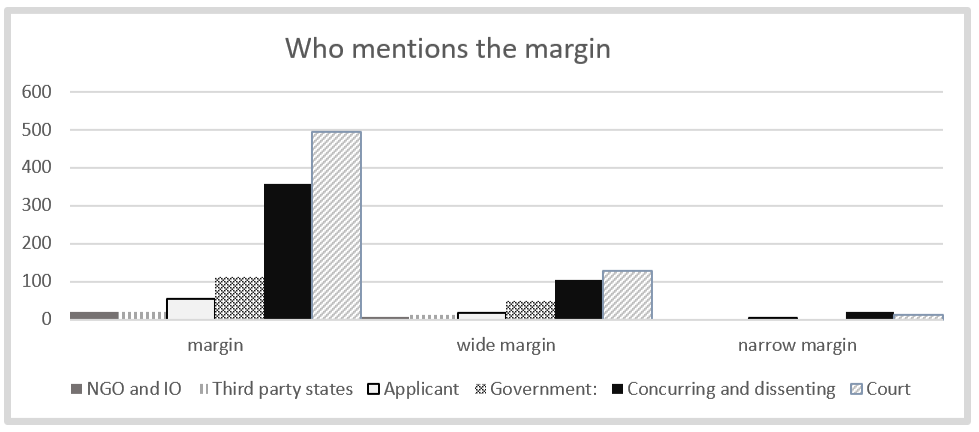 There were big differences in how often the margin was used in any one case. On average a margin of appreciation case mentions the doctrine 5,2 times, but there are notable outliers such as Correia de Matos v Portugal where the doctrine is mentioned no less than 50 times. 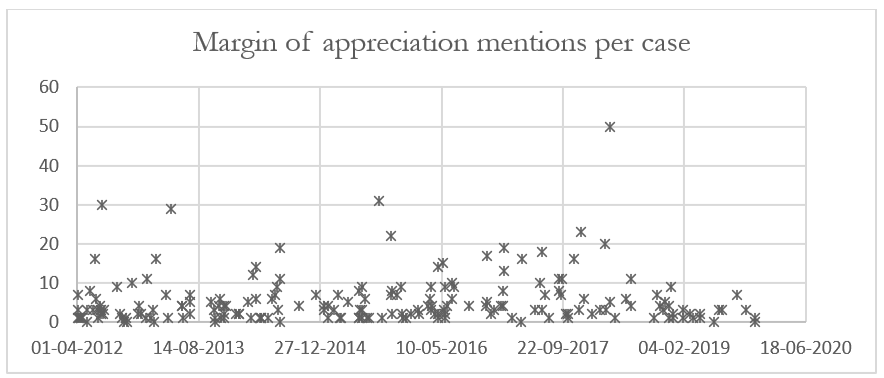 Who is using the marginFor the coding of which actors use the margin, this was done by hand using the headlines in the judgments as an indicator since in a few cases the submissions by the applicants were reported under the same headlines as the submissions by the respondent state, making automation unreliable. For example:  Österreichische vereinigung zur erhaltung, stärkung und schaffung v. Austria. 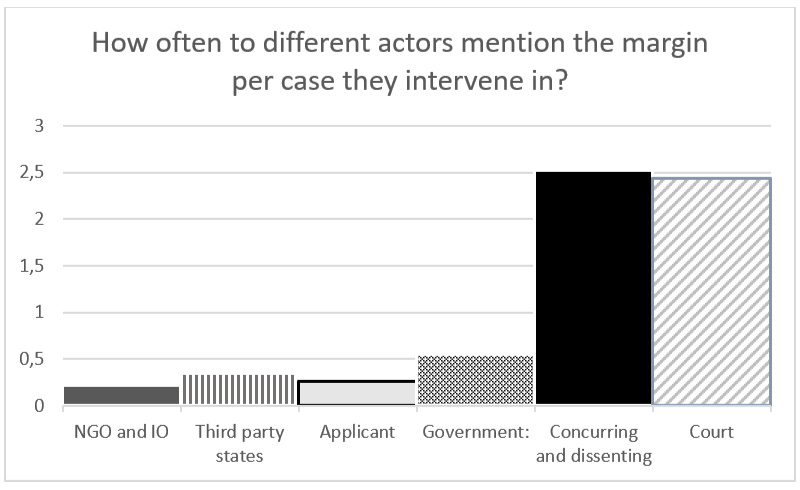 Court-actors whether the majority or separate opinions by judges were by far the most frequent users of margin of appreciation language. And yet there were 29 cases in the sample where the Court did not mention the margin. In 22 of these it did not engage with a subsidiarity argument at all. These cases were: On the coding of the use of the marginThis coding necessarily includes a measure of interpretation, but the categories have been attempted made as clear as possible to limit the impact of subjective understandings. The full codebook is here:Total judgments24564Total decisions28867Total judgments mentioning the margin of appreciation2731Total decisions mentioning the margin of appreciation1928Total judgments and decisions with margin of appreciation key-word1097Cases D.l. V. Bulgaria Libert v. France S.j. V. Belgium Ališić and others v. Bosnia and herzegovina, and others Davydov and others v. Russia Lindheim and others v. Norway Söderman v. Sweden Grudić v. Serbia De souza ribeiro v. France Lopes de sousa fernandes v. Portugal Sabanchiyeva and others v. Russia Guberina v. Croatia De tommaso v. Italy Lozovyye v. Russia Sace elektrik ticaret ve sanayi a.ş. V. Turkey Hamidovic v. Bosnia and herzegovina Del río prada v. Spain Lupeni greek catholic parish and others v. RomaniaŞahin alpay v. Turkey Kurić and others v. Slovenia Delfi as v. Estonia M.d. And others v. Malta Sargsyan v. AzerbaijanLekic v. Slovenia Dubská and krejzová v. The czech republic M.l. And w.w. V. GermanySatakunnan markkinapörssi oy and satamedia oy v. Finland [gc]Medžlis islamske zajednice brčko and others v. Bosnia and herzegovina, Dubská and krejzová v. The czech republic M.n. And others v. San marino Schatschaschwili v. GermanyPaunović and milivojević v. Serbia E.s. V. Austria Magyar helsinki bizottsãg v. Hungary Scoppola v. Italy (no. 3) Sašo gorgiev v. "the former yugoslav republic of macedo Ebrahimian v. France Magyar jeti zrt v. Hungary Sigurður einarsson and others v. Iceland Topčić-rosenberg v. Croatia Eğitim ve bilim emekçileri sendikasi v. Turkey Magyar keresztény mennonita egyház and others v. Hungar Sindicatul "păstorul cel bun" v. Romania Zubac v. Croatia Elberte v. Latvia Manole and "romanian farmers direct" v. Romania Sitaropoulos and giakoumopoulos v. Greece Öcalan v. Turkey (no. 2) Erla hlynsdóttir v. Iceland Maskhadova and others v. Russia Strand lobben and others v. Norway Österreichische vereinigung zur erhaltung, stärkung und Eweida and others v. The united kingdom Mehmet şentürk and bekir şentürk v. Turkey Svinarenko and slyadnev v. Russia Özgürlük ve dayanişma partisi (ödp) v. TurkeyFábián v. Hungary [gc] Meier v. Switzerland Taddeucci and mccall v. Italy A and b v. Norway Fabris v. France Mennesson v. France Tahirov v. Azerbaijan A.n. V. Lithuania Fernández martínez v. Spain Merabishvili v. Georgia The national union of rail, maritime and transport work Adyan and others v. Armenia Fernandes de oliveira v. Portugal Michaud v. France Vallianatos and others v. Greece Ahmet yildirim v. Turkey Frăsilă and ciocîrlan v. Romania Mihalache v. Romania Vasiliauskas v. Lithuania Ahrens v. Germany Frumkin v. Russia Molla sali v. Greece Velyo velev v. Bulgaria Aksu v. Turkey G.i.e.m. S.r.l. And others v. Italy Moreira ferreira v. Portugal (no. 2) Vilnes and others v. Norway Al-dulimi and montana management inc. V. Switzerland gc Garib v. The netherlands Morice v. France Vinter and others v. The united kingdom Al-dulimi and montana management inc. V. Switzerland ss Gas and dubois v. France Mouvement raëlien suisse v. Switzerland Vistiņš and perepjolkins v. Latvia[gc] Altay v. Turkey (no. 2) Guðmundur andri ástráðsson v. Iceland Murray v. The netherlands Vistiņš and perepjolkins v. Latvia Animal defenders international v. The united kingdom Guimon v. France Murtazaliyeva v. Russia Vona v. Hungary Armani da silva v. The united kingdom Hämäläinen v. FinlandNaït-liman v. Switzerland [gc] Winterstein and others v. FranceAvotiņš v. Latvia [gc] Haldimann and others v. Switzerland Nada v. Switzerland X and others v. Austria Bédat v. Switzerland Harakchiev and tolumov v. Bulgaria National federation of sportspersons' associations and  X v. LatviaBéláné nagy v. Hungary [gc] Herrmann v. Germany Natsvlishvili and togonidze v. Georgia X v. Turkey Babar ahmad and others v. The united kingdom Hristozov and others v. Bulgaria Navalnyy v. Russia Y.y. V. Turkey Baka v. Hungary Hutchinson v. The united kingdom Nazarenko v. Russia Yefimenko v. RussiaBărbulescu v. Romania [gc] Ilbeyi kemaloğlu and meriye kemaloğlu v. Turkey Nicolae virgiliu tanase v. Romania Z.a. And others v. Russia Bayev and others v. Russia Ilias and ahmed v. Hungar'y Novruk and others v. Russia Zaieţ v. Romania Becker v. Norway Ilnseher v. Germany Nusret kaya and others v. Turkey Zolotas v. Greece (no. 2) Beghal v. The united kingdomIzzettin dogan and others v. Turkey O'keeffe v. IrelandLaurus invest hungary kft and others v. Hungary Biao v. Denmark J. And others v. AustriaOsmanoğlu and kocabaş v. SwitzerlandStichting mothers of srebrenica and others v. The netherlands Bittó and others v. Slovakia Janowiec and others v. Russia O'sullivan mccarthy mussel development ltd v. IrelandWillcox and hurford v. The united kingdom Björk eiðsdóttir v. Iceland Jones and others v. The united kingdom Paradiso and campanelli v. ItalyA.p., garçon and nicot v. France Burmych and others v. UkraineKároly nagy v. Hungary[gc] Paradiso and campanelli v. Italy [gc] Boulois v. Luxembourg C.a.s. And c.s. V. RomaniaKároly nagy v. Hungary Parrillo v. Italy Cengiz and others v. Turkey Carvalho pinto de sousa morais v. PortugalKarácsony and others v. Hungary [gc] Pentikäinen v. Finland Di trizio v. Switzerland Catan and others v. The republic of moldova and russia Khamtokhu and aksenchik v. Russia Perinçek v. SwitzerlandGüzelyurtlu and others v. Cyprus and turkey [gc] Centro europa 7 s.r.l. And di stefano v. Italy Khoroshenko v. Russia Petropavlovskis v. Latvia I.b. V. Greece Chabauty v. France Koch v. Germany Piechowicz v. Poland Jeunesse v. The netherlands Chitos v. Greece Kocherov and sergeyeva v. Russia R.b. V. Hungary Kotov v. Russia Communist party of russia and others v. Russia Konstantin markin v. Russia Ramos nunes de carvalho e sã v. Portugal Kotov v. Russia[gc] Correia de matos v. Portugal Kudrevičius and others v. Lithuania Regner v. The czech republic Mutu and pechstein v. Switzerland Couderc and hachette filipacchi associés v. France L.h. V. Latvia Rohlena v. The czech republic S.a.s. V. France Creangă v. Romania López ribalda and others v. Spain Roman zakharov v. Russia Tarantino and others v. ItalyCumhuriyet halk partisi v. Turkey Lambert and others v. France Rooman v. Belgium The church of jesus christ of latter-day saints v. The united kingdom X v. Finland Wenner v. Germany Ruslan yakovenko v. Ukraine Van der heijden v. The netherlandsvariablewhat it includes - OR variablesAll Marginmargin of appreciation, margin of discretion, certain margin, + all search terms related to wide or narrow marginWide marginWide margin, wider margin, margin should be wide, margin will be wide, margin is wide, margin wide, margin wider, wide discretionNarrow marginnarrow margin, narrower margin, reduced margin, margin should be narrow, margin should be reduced, margin will be narrow, margin will be reduced, margin is narrow, margin is reduced, margin narrow, margin narrowerCASE OF CENTRO EUROPA 7 S.R.L. AND DI STEFANO v. ITALYCASE OF MERABISHVILI v. GEORGIACASE OF RAMOS NUNES DE CARVALHO E SÃ v. PORTUGALCASE OF AHMET YILDIRIM v. TURKEYCASE OF CENGIZ AND OTHERS v. TURKEYCASE OF GÜZELYURTLU AND OTHERS v. CYPRUS AND TURKEYCASE OF CREANGA v. ROMANIACASE OF BABAR AHMAD AND OTHERS v. THE UNITED KINGDOMCASE OF JANOWIEC AND OTHERS v. RUSSIACASE OF WILLCOX AND HURFORD v. THE UNITED KINGDOMCASE OF DEL RÍO PRADA v. SPAINCASE OF CASE OF ÖSTERREICHISCHE VEREINIGUNG ZUR ERHALTUNG, STÄRKUNG V AUSTRIACASE OF L.H. v. LATVIACASE OF SVINARENKO AND SLYADNEV v. RUSSIACASE OF ROHLENA v. THE CZECH REPUBLICCASE OF SCHATSCHASCHWILI v. GERMANYCASE OF MAGYAR JETI ZRT v. HUNGARYCASE OF FERNANDES DE OLIVEIRA v. PORTUGALCASE OF GUÐMUNDUR ANDRI ÁSTRÁÐSSON v. ICELANDCASE OF SIGURÐUR EINARSSON AND OTHERS v. ICELANDCASE OF Z.A. AND OTHERS v. RUSSIACASE OF KAROLY NAGY v. HUNGARYTypeSubtypeExplanation1. Empty and partially empty1. Empty and partially empty1. Empty and partially empty1.a. Empty - also simply concluding remarksAny case in which the margin is mentioned, but where there does not appear to be any engagement with it in the argument in connection with which it is mentioned. This category also includes situations where the margin is simply used as a conclusion. It is not unusual for a case to first contain margin-arguments in other categories than this one, and then end with an empty margin. 1.b. Balance between individual and societyAny case where the interference with a human right has a legitimate aim contains a balancing between individual and society, therefore this type of argument constitutes a type of empty mention of the margin.1.c. Explaining the marginA margin-mention that does not apply the margin directly, but rather describes how it is to be applied in general or in the present case. Often contains a reference to existing caselaw or the description can be taken directly from another judgment.2. Anti-margin mentions2. Anti-margin mentions2. Anti-margin mentions2.a. margin not applicable/misrepresented in present caseAn argument that the margin is not or should not have been applied in the present case. Also includes cases in which one actor at the Court criticises another for their reliance on the margin.2.b. Notwithstanding the marginThe margin as something that may be relevant to the case, but which nonetheless cannot justify the situation. Related to 5.c. but incorporates a dichotomy-argument which 5.c. doesn't. Does not necessarily contain the word 'notwithstanding'.3. Margin as Scope3. Margin as Scope3. Margin as Scope3.a. Scope of rightAn argument that the right in question generally has a wide or narrow margin.3.b. Scope of situationAn argument that the width of the margin is determined by the specific type of case being treated - whether wide or narrow. Different from 5.c. in that the argument is not that the type of situation is particularly interfering or that the legitimate aim is particularly important, but rather that the width of the margin in these types of cases has already been determined in established  caselaw.4. Margin for domestic institutions4. Margin for domestic institutions4. Margin for domestic institutions4.a. Sovereignty and democratic legitimacy argumentAn argument that the width of the margin should be determined by the quality/lack of quality of the debate at the domestic level as well as statements that the theme in question falls exclusively within the sovereignty of the state. 4.b. Domestic CourtsAn argument that the width of the margin is determined by the existence and/or quality (or lack thereof) of the treatment of the case by national courts. 4.c. procedural generalGeneral arguments that the margin should be determined by the quality (whether high or low) of the procedural protections at the domestic level.5. Margin as part of the proportionality assessment5. Margin as part of the proportionality assessment5. Margin as part of the proportionality assessment5.a. Balancing between individualsThis category includes arguments that the margin is determined by the requirement that the state balances the rights and interests of several (specific) individuals - so not between individuals and the more vaguely determined 'societal interests' or other legitimate aims.5.b. European consensusThis category includes any incorporation of a European consensus argument as determination of the width of the margin, whether to argue that such a consensus is absent or present. 5.c. Interference versus legitimate aimThis category includes statements on vulnerability and importance of the right for the applicants, and the existence/absence of attempts at mitigating the interference, but also statements on the importance of the legitimate aim, including national security arguments.6. Margin as better placed argument6. Margin as better placed argument6. Margin as better placed argument6.a. Policy/economic/scientific choices where reasonable minds may differAn argument that the case concerns a theme on which reasonable minds may differ for policy reasons or because the situation at hand deals with legislature implementing social or economic policies. This category also includes cases where 'delicate moral' concerns are cited in favour of granting a (wide) margin.6.b. Pragmatic better placed argumentAny argument for the determination of the width of the margin on the basis that national authorities are better placed because of access to information or intimate knowledge- often applied in cases on family life and the removal of children from parental care.7. OtherMargin-usages that do not appear to fit into any of the other categories. This includes cases where the margin discussed relates to internal relationships in the respondent state (margin afforded to experts, prosecutors etc.) and cases where the margin is an element in determining relationships with other international bodies than the ECtHR. 